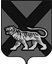 ТЕРРИТОРИАЛЬНАЯ ИЗБИРАТЕЛЬНАЯ КОМИССИЯ
МИХАЙЛОВСКОГО РАЙОНАРЕШЕНИЕ                                                               с. МихайловкаО прекращении полномочий члена участковой комиссии с правомрешающего голоса избирательного участка № 1734  Березниченко А. Р.до истечения срока полномочий       Рассмотрев поступившие в письменной форме заявление члена участковой  комиссии с правом решающего голоса избирательного участка  № 1732 Екатерины Алексеевны Ивановой  о сложении полномочий члена  участковой  комиссии с правом решающего голоса до истечения срока полномочий, руководствуясь подпунктом «а» пункта 6 статьи 29 Федерального закона «Об основных гарантиях избирательных прав и права на участие в референдуме граждан Российской Федерации»,  пунктом 1 части 6 статьи 32 Избирательного кодекса Приморского края территориальная избирательная комиссия  Михайловского района           РЕШИЛА:1. Прекратить полномочия члена  участковой комиссии с правом решающего голоса избирательного  участка № 1734 Березниченко Алены Романовны до истечения срока полномочий. 2. Направить настоящее решение в участковую  комиссию избирательного участка  № 1734 для сведения.3. Разместить настоящее решение на официальном сайте администрации Михайловского муниципального района в разделе «Территориальная избирательная комиссия Михайловского района» в информационно-телекоммуникационной сети «Интернет». Председатель комиссии                                                           Н.С. ГорбачеваСекретарь  комиссии                                                               В.В. Лукашенко19.07.2018                                                              104/643  